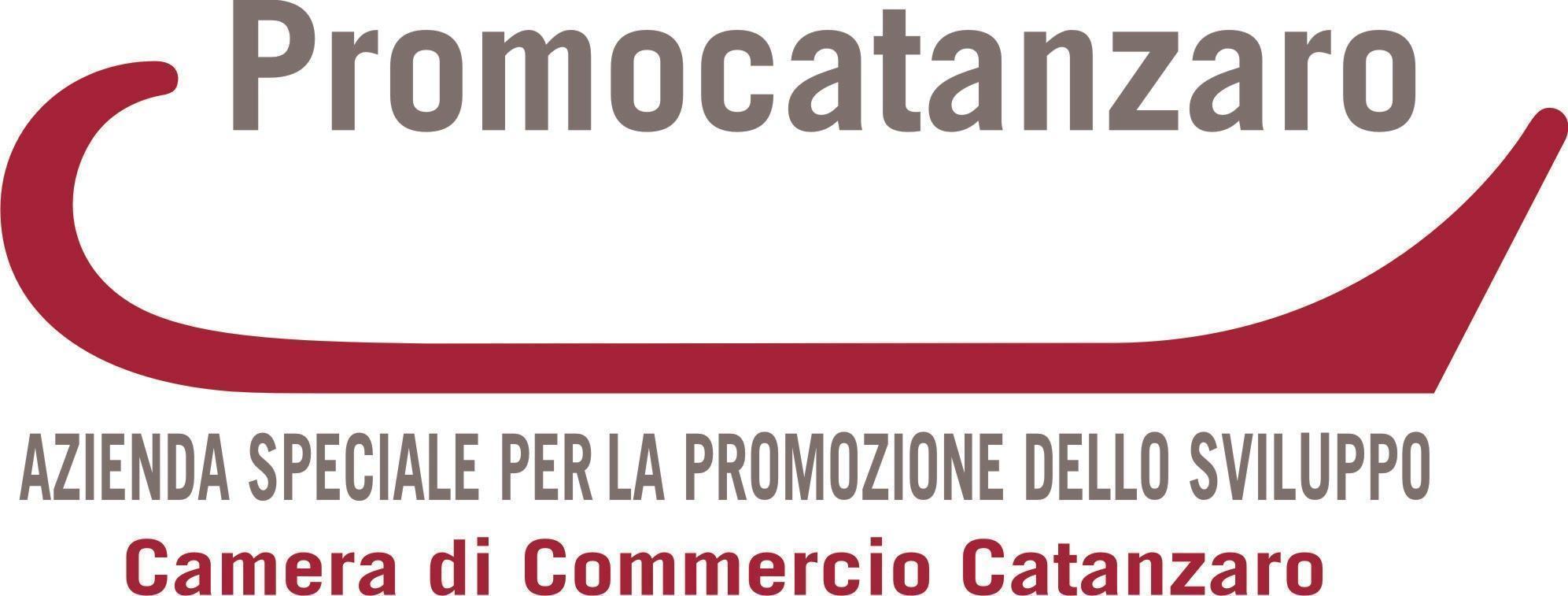 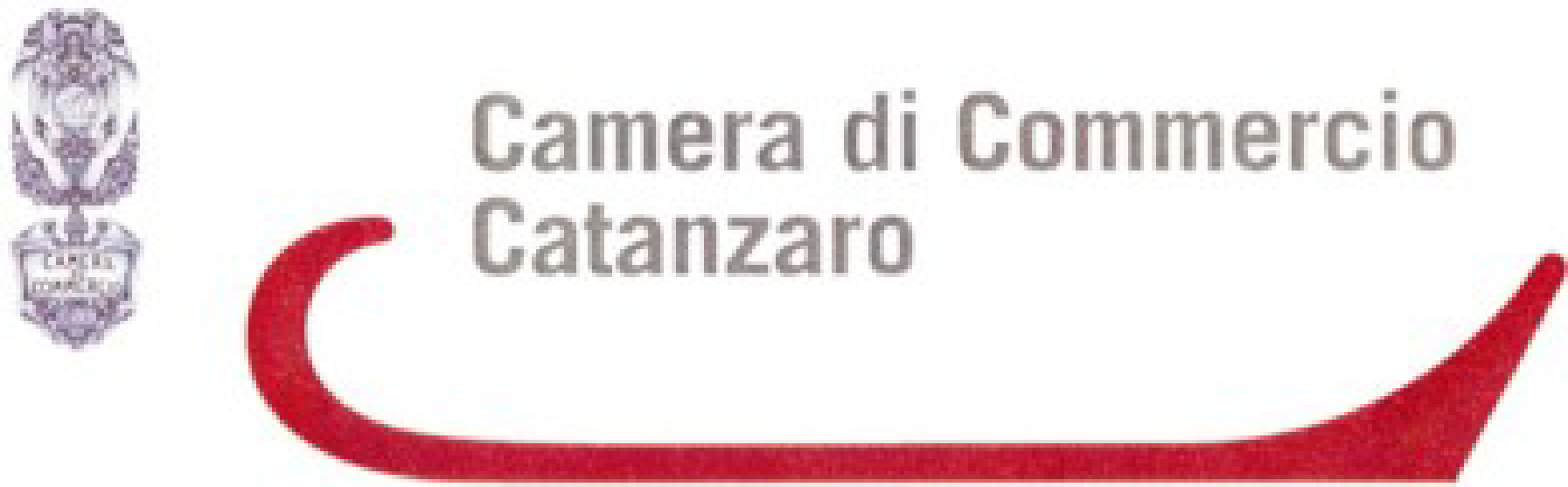 AllaCamera di Commercio Industria Artigianato e Agricoltura di CatanzaroVia Menniti Ippolito, 16 88100 CatanzaroMODULO DI DOMANDA“INTERVENTI A SOSTEGNO DI EVENTI E INIZIATIVE DI NATURA CULTURALENELLA PROVINCIA DI CATANZARO ED. INVERNALE”Il/La sottoscritto/a    	nato/a a	il	 		in qualità di titolare/legalerappresentante di:   	(soggetto organizzatore dell’evento, senza scopo di lucro)codice fiscale	partita IVA	n° REA   	Sede legale	via/piazza	cap  	tel.	cell.  	e-mail	pec    	DICHIARAdi essere in regola con il pagamento del diritto annuale camerale (se dovuto);di essere in regola con il versamento dei contributi previdenziali e assistenziali (se dovuti);di non essere tenuto all’iscrizione all’INPS/INAIL; di avere preso visione dell’informativa sul trattamento dei dati personali, contenuta nell'Avviso “Interventi a sostegno di eventi e manifestazioni di natura culturale nella provincia di Catanzaro – Anno 2021 ed. invernale”CHIEDEla concessione dei contributi erogati dalla Camera di Commercio di Catanzaro relativi all’Avviso “Interventi a sostegno di eventi e manifestazioni di natura culturale nella provincia di Catanzaro – Anno 2021 ed. invernale”FORNISCE IL DETTAGLIO DELL’EVENTO/INIZIATIVA, CON I DATI PREVISTIai fini della valutazione prevista dall’art. 8 del regolamentoALLEGArelazione illustrativa di dettaglio dell’iniziativa/progetto culturale (dalla quale possano emergere ulteriori elementi utili alla valutazione di merito di cui al punto 8 dell’Avviso);dichiarazione di aver provveduto/di provvedere alla predisposizione del piano di sicurezza dell’evento anche nel rispetto delle prescrizioni Covid stabilite dalle autorità locali, regionali e nazionali in merito all’emergenza sanitaria;piano finanziario delle entrate e delle spese previste, redatto in forma analitica, evidenziando tra le entrate i contributi richiesti ad altri soggetti, sponsorizzazioni in denaro da parte di soggetti privati oltre a eventuali incassi da pubblico pagante;statuto del soggetto organizzatore;ricevuta di avvenuto pagamento digitale della imposta di bollo di € 16,00;eventuale documentazione utile alla valutazione  …………………………………………………………………………….	(specificare)SI IMPEGNAa comunicare tempestivamente a codesta Camera di Commercio ogni eventuale variazione relativamente alle notizie contenute nella presente domanda e nella documentazione allegata.       Firma del Titolare/ Legale rappresentante……………………………………………….CONSENSO PER L’INOLTRO DI COMUNICAZIONI INFORMATIVE / PROMOZIONALI DA PARTE DELLA CAMERA DI COMMERCIO DI CATANZAROIo sottoscritto ………………………………………………………, in qualità di soggetto Interessato,• letta e compresa l’informativa privacy , contenuta nel Bando e specificamente le finalità ivi esposte e spiegate;• informato della possibilità di revocare in qualsiasi momento il consenso eventualmente prestato, senza che ciò pregiudichi la liceità del trattamento basata sul consenso prestato prima della revoca;• consapevole che il diniego del consenso o la revoca dello stesso non influirà in alcun modo sulla mia possibilità di partecipare all’iniziativa;                                                 □ ACCONSENTO                                                □ NON ACCONSENTO                                                                              (barrare la casella di interesse)al trattamento dei dati personali da me conferiti per l’inoltro di comunicazioni informative e promozionali del Titolare in ordine alle attività, ai servizi, agli eventi e alle iniziative a vario titolo promossi/e dalla CCIAA e da altri Enti del Sistema camerale.                                             Firma del Titolare/ Legale rappresentante……………………………………………….Modulo da sottoscrivere con firma digitale, oppure con firma autografa allegando documento d’identità valido del firmatarioTitolo evento/iniziativaTipologia evento/iniziativaLuogo di svolgimento (luogo principale di svolgimento dell’iniziativa)Durata(date o periodo di svolgimento: il … / dal ... al…)N. edizionePrevisione pubblico     presente       (numero; di cui % extra catanzarese)Rilievo dell’evento/iniziativa (sovralocale, regionale, nazionale o internazionale)Spesa complessiva prevista€ ………………………………. (indicare se iva inclusa o esclusa)Contributo richiesto (max 50%)€ ………………………. pari al ……… % della spesa complessiva previstaRILEVANZA DELL’EVENTOIndicare il numero di edizioni precedenti e le misure adottate ai fini del contenimento della situazione epidemiologica dell’emergenza Covid-19VALORIZZAZIONE DEL TERRITORIO E RICADUTE TURISTICHECapacità di attrarre flussi turistici anche per effetto del rilievo mediatico e apportare vantaggi al territorio della provincia di Catanzaro conparticolare riferimento ai settori turistico-ricettivo e commerciale della provincia di CatanzaroIMPATTO ECONOMICO E OCCUPAZIONALEIndicare le ricadute economiche sul territorio catanzarese, attraverso il coinvolgimento di imprese e prestatori di servizio locali in qualità di fornitori per la realizzazione dell’eventoSOSTENIBILITÀIndicare se l’iniziativa prevede una diversificazione delle fonti di finanziamento (proventi da biglietti, contributi pubblici, sponsorizzazioni ecc.) e la capacità di apporto di risorse proprie rispetto al contributo massimo ammissibile.PIANO DI COMUNICAZIONE DELL’EVENTOFornire indicazioni sul Piano di comunicazione dell’iniziativa e la visibilità al sostegno economico dato dalla Camera di Commercio di Catanzaro (es. allestimenti, conferenza stampa, inviti, brochure, volantini, ecc. e indicazione del numero di copie)SPONSORSHIP E PATROCINI ONEROSISPONSORSHIP E PATROCINI ONEROSISponsor/EnteImportoPIANO DI SOSTENIBILITÀ DELL’EVENTOPIANO DI SOSTENIBILITÀ DELL’EVENTOPIANO DI SOSTENIBILITÀ DELL’EVENTOPIANO DI SOSTENIBILITÀ DELL’EVENTOCOSTI DIRETTIIMPORTO  RICAVIIMPORTOAffitto e allestimento di spazi,locali, struttureIncassi da spettatori pagantiNoleggio di attrezzature/strumentazioniSponsorizzazioni (esclusa la valorizzazione di beni, prodotti e servizi ottenuti sotto forma didonazione da soggetti privati)Servizio di ambulanza e di sicurezzaAltre entrate (derivanti ad esempio da raccolta fondi, dirittitelevisivi, ecc.)Servizi assicurativiContributi di altri Enti pubbliciTasse e imposte, diritti d’autore (SIAE), tassa occupazione suolopubblico e affissioniAltro (specificare):Compensi professionalità esterne (compresi gli artisti).Spese per soggiorno in strutture turistico-ricettive del territorio catanzarese (sostenute direttamente dal soggetto organizzatore: staff, ospiti,ecc.)Spese per ristorazione/cateringSpese di promozione (campagna promozionale e pubblicità, gadget e merchandising promozionaledistribuito gratuitamente)Altro (specificare):TOTALETOTALE